Zomerkamp 2020 
Scouts in de safari zone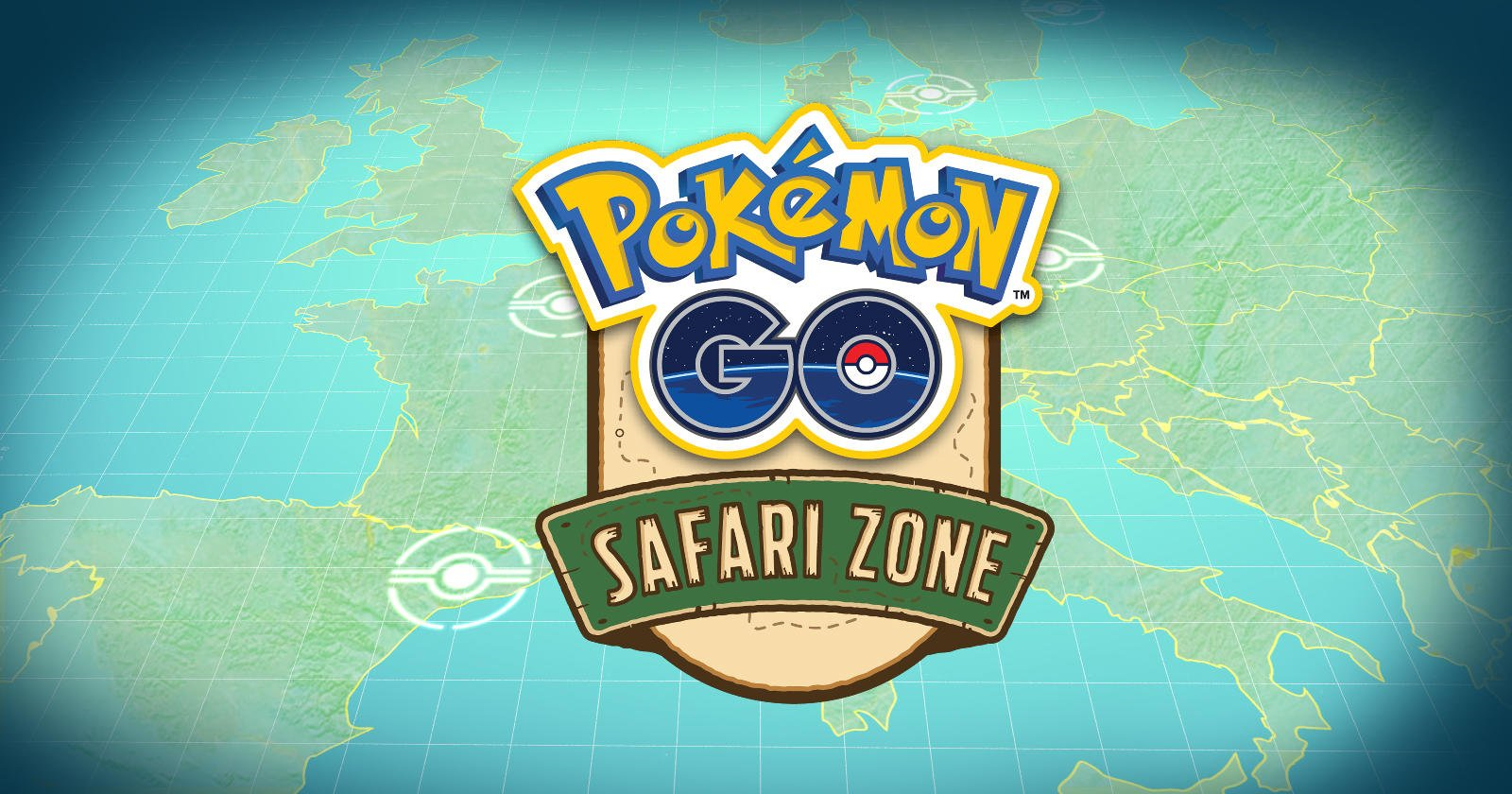 Zomerkamp 2020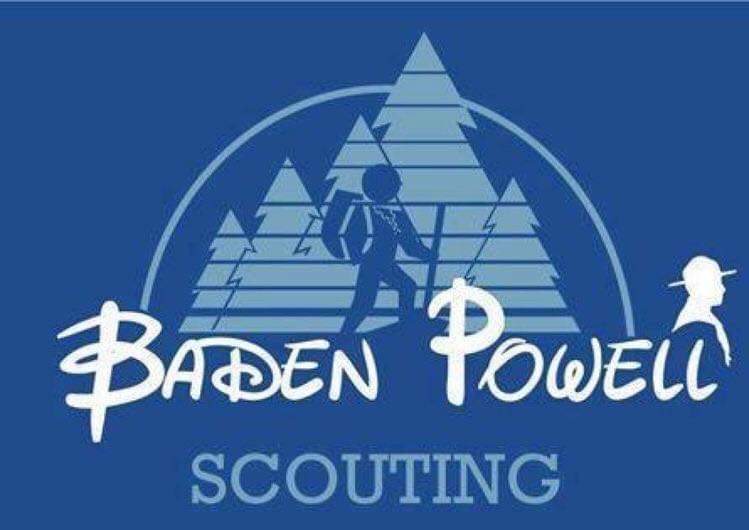 Scouts Rythovius horde 
In 
De Rendierhoeve Moergestel
RSW
Rythovese Scouting Week.
11/17 juli 2020
Locatie:
http://kampeerbosderendierhoeve.nl/
Pijnendijk (vanaf de eindhovenseweg. 1e slagboom rechts) 5066PJ Moergestel
rendierhoeve@scoutingthechallenge.nl
Terrein 10

Een kampterrein voor scoutinggroepen nabij Tilburg, lekker centraal in Brabant. Gelegen in de bossen achter het Trappistenklooster Koningshoeven. 

AH.nl Inlog gegevens
scoutsriethoven@hotmail.com
Rythovius-Scouts

Geval van noodHuisartsenpost Moergestel
Adres: Raadhuisstraat 32b, 5066 AP Moergestel
Openingstijden: Geopend ⋅ Sluit om 17:00
Telefoon: 013 513 1204Politie 
Blokshekken 5
5061 HA Oisterwijk
0900-8844 of via WhatsApp 06 - 12 20 70 06Brandweer
Kloosterdreef 2
5066 AA Moergestel
013-5132048Ziekenhuis 
ETZ Elisabeth
Hilvarenbeekse Weg 60, 5022 GC Tilburg
013 221 0000Verzekering
Verzekering afgesloten bij scouting Nederland.Polisnummer: 649655Naam: Reis- en bagageverzekering leden en staf die mee gaan zijn:Tentindeling
Marijn 12 Isa 12 Pleun 12 Koen 13 Ilse 13	Jan 13	Jens 14 Melinda 14 Joran 14  
Karlijn 14 Evy 12i.v.m. wijziging coronaregels - 3 patrouille tenten toereikend (max 4 kids per tent)Edit: hoeft al niet meer. 3 patrouille tenten. hike groepjes.
Staf:
Willem
Koen
Bart
Hanneke
Jeffrey
5 leiding en 11 kinderenKampprogrammavrijdag, 10 juli
Vrijdagavond tassen kinderen + spullen naar Moergestel brengen.1 aanhanger pionierpalen1 aanhanger kisten+touwen+overige spullen1 aanhanger tassen kinderenJeffrey blijft in Moergestel slapen bij de spullen
auto van willem blijft op de locatie,Koen/Willem/Hanneke/ gaan terug met auto van koen bart gaat naar huis 
Zaterdag 11 juliZondag 12 JuliMaandag 13 Juli
Dinsdag 14 JuliWoensdag 15 JuliDonderdag 16 JuliVrijdag 17 JuliWelkomstwoord Zomerkamp 2020Rendierhoeve te moergestel, nabij klooster LaTrappe, voor sommigen wellicht bekend vanwege trappistenbier la trappe (bij de lijding heeel bekend!)Anders dan anders maar gaan ons best doen er een gewoon kamp van te maken.Enkele regels omtrent corona:
veel rust momenten is belangrijk, drink genoeg, zeg optijd dat het genoeg is
Kom zo snel mogelijk naar de staf mocht je je niet goed voelen.Kinderen onderling geen afstand regelKinderen houden 1,5m afstand van stafStaf houdt 1,5m afstand van kinderen en stafVoor eten handen wassenVoor koken handen wassen
Niet in het eten gaan zitten met handen en proeven.Belangrijk om contact met andere te voorkomen. 
Kampbubbel mag niet verbroken worden.Bij contact met anderen zullen we hun gegevens moeten noteren voor mogelijk GGd onderzoek in geval van coronaHuishoudelijke regels omtrent kampterreinBegin van pad zijn 2 dixies voor plassen en poepen voor ons. 1 is voor staf, ander is voor leden. Na gebruik schoon achterlaten op inhoudopvangbak na
Gebruik de Alcohol spray en papieren doekje om af te doen vooral de handvatenAlleen dood hout mag gesprokkeld worden. op het rendierhoeve terrein. Niet andere terreinen 
Waar nodig mag hier bijl gebruikt worden als er in bezit is van insigne of onder staf begeleiding.
Ten allen tijde blijven we van levende bomen en struiken afStoken mag alleen in de kampvuurcirkel
blussen wordt alleen door de staf gedaan.Kampterrein 10 is van ons, blijf op dit terrein tenzij wij anders meldenWater wordt gehaald bij huis in de straat. Gebruik hiervoor de kruiwagens die er zijn.Thema + opzet kampWelkom op onze RSW. De Riethovense Scouting Week. Doel van kamp is om beste, leukste, creatiefste en origineelste patrouille te zijn die de hele week goed met elkaar kunnen samenwerken, problemen te tackelen en ondanks enige tweestrijd ook plezier met anderen te kunnen hebben.Verschillende onderdelen waarop we toetsen. Doe je best, heb plezier, laat je uitdagen!! P1 bekend makenP2 bekend makenDoel van patrouilles uitleggen. PL en APL per groep aanwijzen democratisch door overleg.Week indeling:

zondag  back to basic dag primitief koken etc.zijnoot: bij code rood niet mogelijk om vuur te makenmaandag hike en in de avond terug geen overnachting ivm corona (ei meenemen en heel houden) hike bom als avond etendinsdag hikewoensdag kanoendonderdag Zwemmen?vrijdag opruimen kamp en ophalen van kidsScorelijsten RSW zomerkamp 2020Tent opzettenTotem knutselenKeuken pionierenTeambuilding EVT Aanvullingen kampplek op zondagEVT Kampplek aanvullen op donderdag (definitieve kampplek)Hike maandag Hike dinsdagBerichten oversturen donderdag1x koken beoordelen Menukaart maken Extra Extra Extra Bagagelijst Zomerkamp 2020Tip 1 - Merk alle kleren met je naam. Tip 2 - Pak je bagage zelf in zodat je zeker weet dat je alles bij hebt en dat je alles ook nog terug kunt vinden. Tip 3 - Zorg dat je je ID kaart begin van het kamp inlevert bij de staf. Dan zullen wij er gedurende de week er op letten.In je tasMatje en slaap spullenVoldoende kledingTrui of vest voor koude avondenGoede wandelschoenenToiletspullenZwemspullenHanddoekKleine spelletjesPen en papierZakmesZaklampRegenkledingVoor zaterdagFietsLunchpakketFlesje met drinkenEen kleine tas voor dag uitjesJe uniform heb je aanHiken Dit jaar gaan we weer echt op hike. Een echte scout doet daar natuurlijk niet moeilijk over! Lopen met je eigen bagage wordt hiken genoemd. Ter voorbereiding even wat belangrijke informatie daarover. Spullen 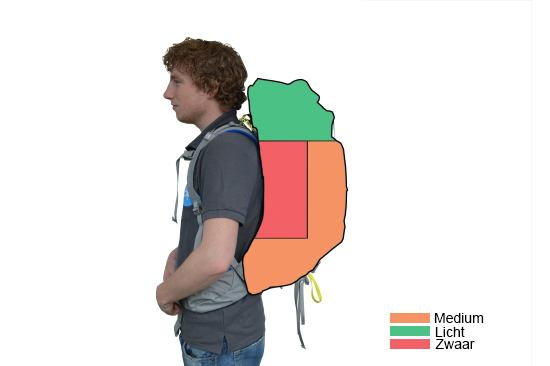 Jullie hoeven alleen spullen voor 1 nacht mee te nemen. Lopen met een rugzak met spullen is een stuk vermoeiender dan lopen zonder spullen. Al lijkt je tas nog zo licht, na een tijdje lopen voelt die lichte tas steeds zwaarder aan! Daarom een paar tips: Neem alleen de nodige spullen mee. Alles wat je niet gebruikt sjouw je mee voor nop. Stop de spullen die je niet nodig hebt gewoon in je weekendtas die met de staf naar het kampterrein gaat. Kies lichte spullen: een grote badhanddoek heb je echt niet nodig als je loopt. Pak je spullen goed in: zware spullen horen in het midden van je rugzak, dicht tegen je rug. De lichte spullen plaats je daar omheen. (Zie het plaatje hiernaast) Stop je tas niet bomvol. Menukaart Zomerkamp 2020Boodschappenlijst5 broden per dag (3 wit 2 bruin)Sauzencheck 
-bonomel check
-van te voren alu bakjes bij de jumbo voor hikebom https://www.jumbo.com/depa-aluminium-bak-en-deksel-450-ml-25-stuks/165720KPBoodschappen die Hanneke haalt10 broden (5 wit 5 bruin)7 blikken knakworst1 zaanse mayo tube32 broodjes 40 hamburgers1 netje ui1 krop sla1 zak 5 kilo aardappels3 braadworst3 kilo boneninstant jus4 pakken vla1 setje alpro vla1 pot pindakaas2 smeerboter1 aarbeienjam1 hazelnootpasta1 vruchtenhagel2 per stuk vlees: ham, kipfilet, cervelaat1 blok kaas; jong belegen2 dagen fruit → zie pollkoekje voor onderwegcheddarkaas 5 pakjesgrote krat bier2 appelsap2x drinken voor hanneke en bobBonomel treechips/borrelnootjesRanjaWc papierSchriftjes voor kampkrant3x kruiden in een rondje, peper zout paprika etc zit er in.eieren 20x Boodschappen bezorgen maandag:
voor dinsdag en woensdag
aanvulling van beleg! beleg check
10 broden, 5 wit 5 bruin
hikebom
Rijst 2 kg hebben we al
knoflook saus,
pittige saus
shoarma 3 kg
18 bananen en 18 koetjesrepen
paprika 2x een stoplichtje
prei 2x
uien zak
rijst
1 blikje tomaten blokjes

macaroni 2kg
gehakt2 kg ruim
knoflook
tomaten blokjes in blik 6x
stoplicht papria 2x
Basilicum kruiden en vers
uien zak
italiaanse Kruiden


sla zakjes 2x nemen niet veel mensen 
soepje? 4 blikken 
aardappels 5kgSpek x20
brocoli 5x
sausjes in zak voor de brocoli

Boodschappen voor woendag,
voor donderdag en vrijdag.aanvulling van beleg! beleg check
10 broden, 5 wit 5 bruinforel “vers” 
citroen heel. 
kruidenboter
wat alle kids willen eten
Activiteiten in de regio
https://www.reuselhoeve.nl/activiteiten/kanovaren/ moergestel
https://www.klimenavonturenbos.nl/ goirle
https://escapetalk.nl/escaperoom/locked/the-maze-tilburg/ escaperoom tilburg betalen per kamer. 49 of 89 euro
https://www.feesterijhetstokske.nl/activiteiten/

https://www.oertijdmuseum.nl/ boxtelhttps://www.duinoord.nl/ Outdoor 

https://geniemuseum.nl/
Genie museum

https://www.nmkampvught.nl/bezoek-herinneringscentrum/openingstijden/
Museum kamp vught (deelname is € 2,50 p.p. + entree (10 t/m 17 jaar: € 1,00 + entree)

https://nl.latrappetrappist.com/nl/nl-nl/age-gate.html?redirect=%2Fnl%2Fnl-nl.html
Proef la trappe! voor de leiding
 
https://www.beeksebergen.nl/mag niet

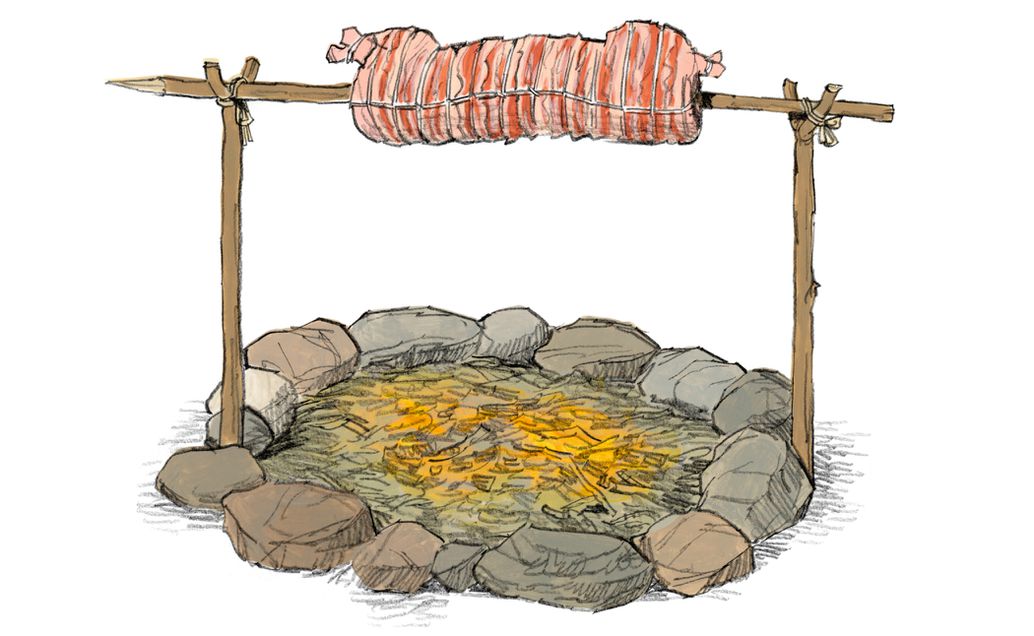 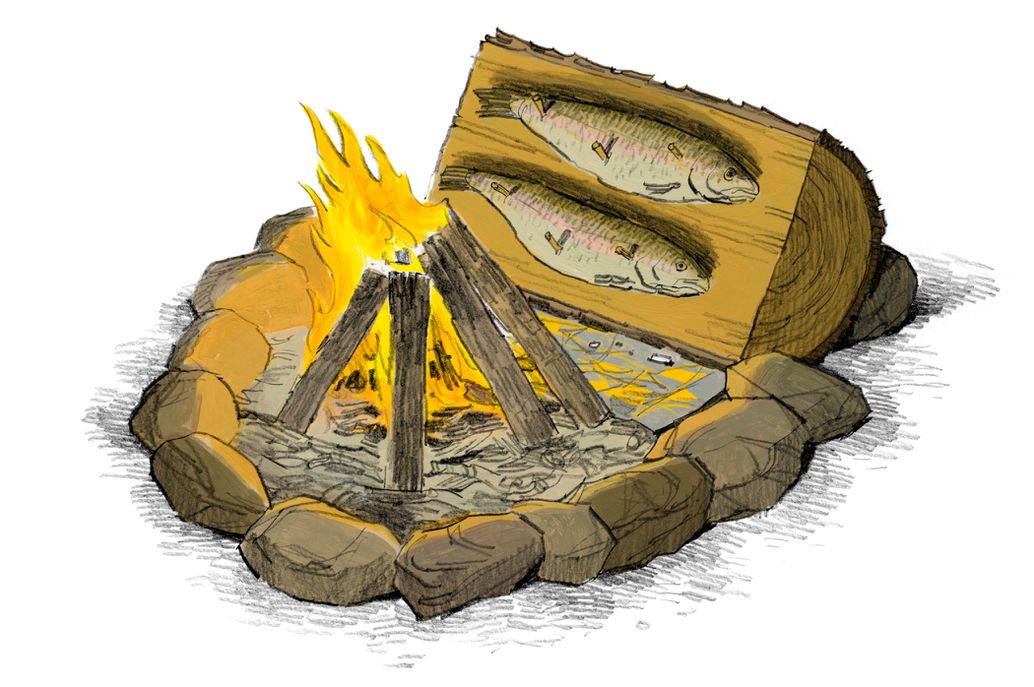 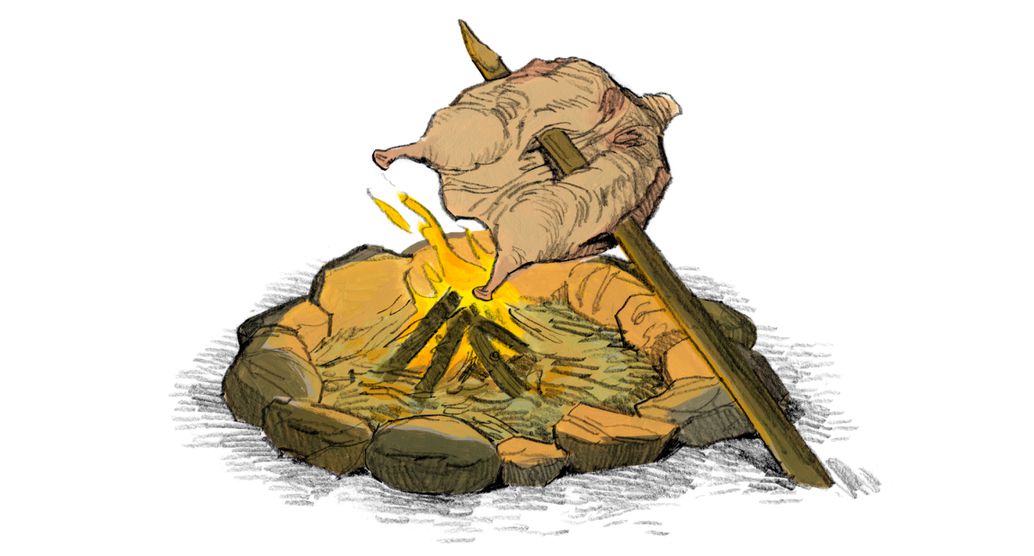 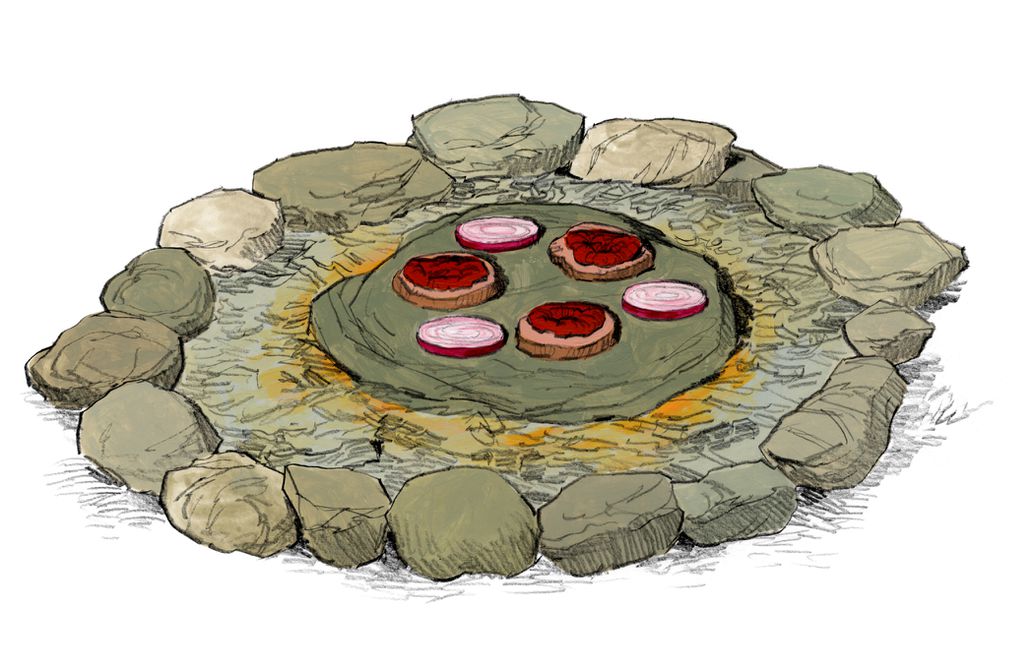 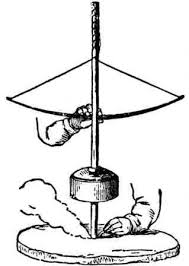 



Forel uit het houtvuur(Voor 2 personen. Bereidingstijd 30 minuten)Boodschappenlijstje:2 forellenzout, peperkruidenbotercitroenboteraluminiumfolieSBereiding:1.Snijd de forel aan de onderkant open en ontdoe hem van zijn ingewanden.2.Peper en zout erover, insmeren met kruidenboter en een schijfje citroen.3.Aluminiumfolie insmeren met boter ( de binnenkant dan) en de forel lekker inpakken.4.Leg het pakketje een kwartiertje in de hete as van het kampvuur.5.Als hij goed gaar is eet je hem zo van het graatje.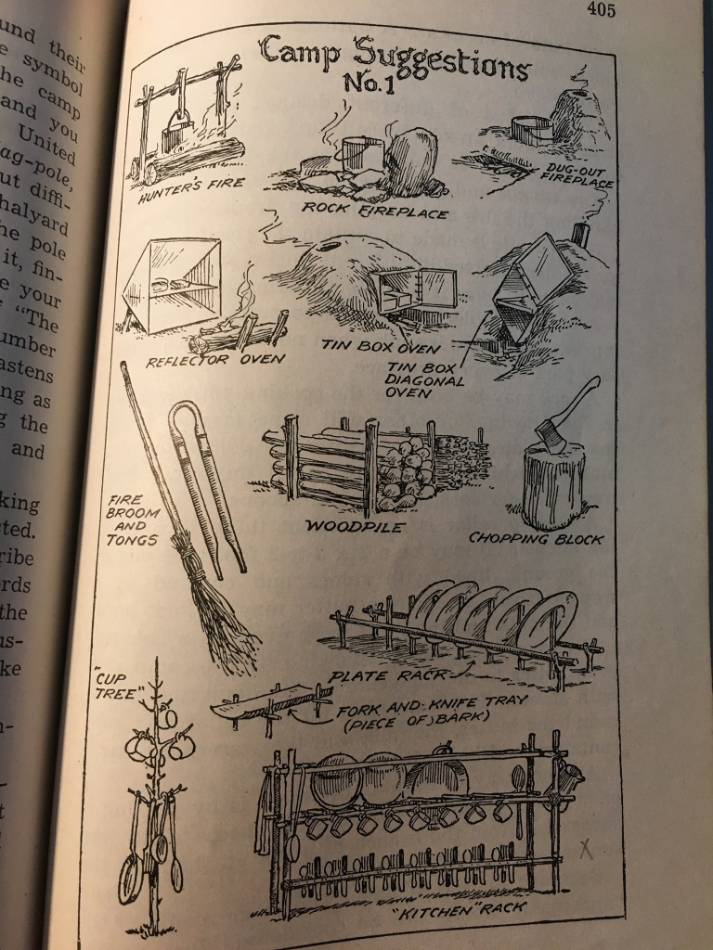 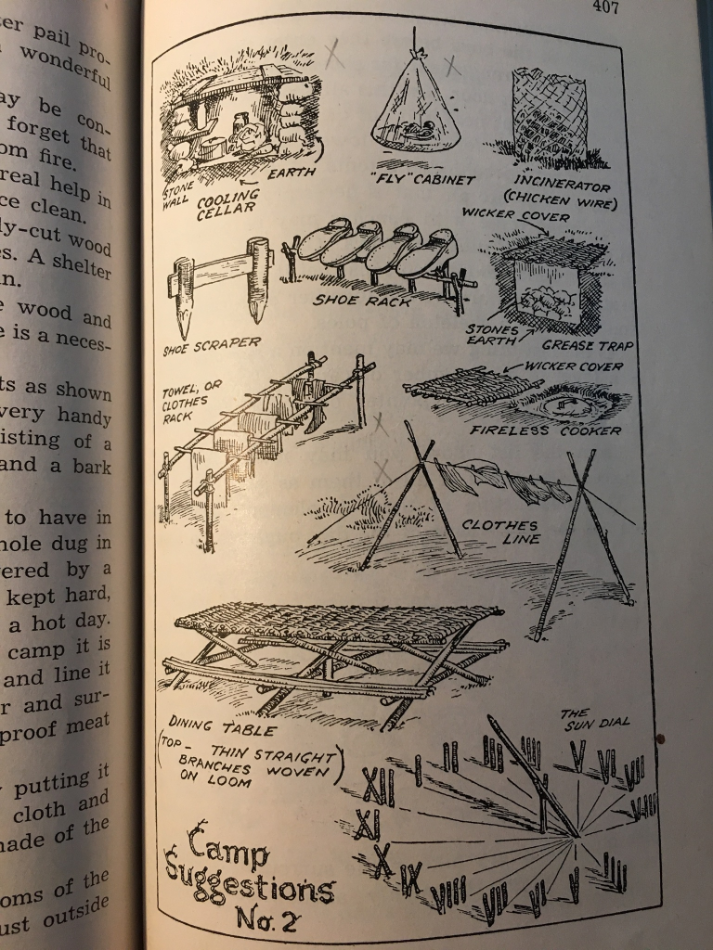 Spellen op terrein:smokkelspellennapoleonspel een geblindoekt persoon met walkie talkies over een “mijnenveld” sturendat spel van jeffrey met wat doe je? (in kleinere groepen) doolhofspelladderspel / piramidespel https://activiteitenbank.scouting.nl/index.php/component/k2/item/365-Ladderspelberichten oversturen:seinen (met vlaggen)gebarentaalmorseRiethovense Scouting Week (RSW2020)Twee patrouilles maken voor de gehele week op kerkplein Riethoven die tegen elkaar strijden.Score momenten:Tent opzetten per patrouilleTotem maken per patrouilleKeuken maken per patrouille. Keuken door de week heen van alle gemakken voorzienTeambuilding (zondag) beoordelenHike lopen in groepjes van 2 / 3Donderdag feestmaal bedacht door de groep zelf. Maandag bestellen bij Albert HeijnMenukaart maken voor punt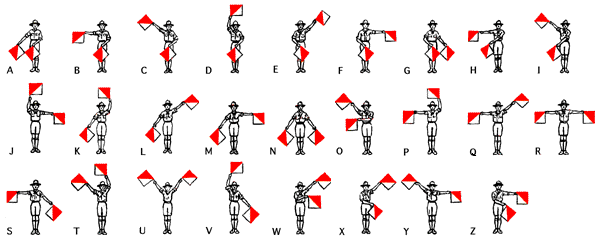 p1p2hike1hike 2hike3hike 4pl?karlijnjorankarlijnjanjoranpleunapl?MelindaIlseMelindaisailsekoenjanPleunjensevymarijnisaevyjenskoenmarijnTijdActiviteitWieMateriaal nodig10:00Verzamelen kerk.Hanneke moet ‘’s ochtends werken dus sluit later die dag aan
Bart wordt afgezet door lilianGroepsfoto doen we tijdens kamp en op de laatste dag.Allen10:30Aanfietsen naar Moergestel in een groep2 stafWillem en bart fietsen.
Koen auto fietstocht - Willem (35-40km)
Fietspomp, EHBO, Bandenplaksetjes.12:30Pauze - Meerven Vessemeten zelf meenemenwater/jerrycan, fruit.
14:00Aankomst kampterreinAllenFietssloten14:10Kampplek inrichten/tenten opzetten / aanhangers leeg halen. Appel voor info kamp/indelen groepen(Keukens pionieren)optioneelTent opzetten voor punten1 extra tent zonder punten.spullen voor totem verzamelenPatrouille indelenAllenPatrouilletentenWitte tentTarpsVlaggenmastpootPionierpalenPioniertouw(Steen)kruiwagenRood wit lint17:00Opstarten avondeten
lekker broodje hamburgerStafMenuGasflessen18:00CorveeAllenOpbergkist voor bestekTheedoekenZeep19:00RustmomentAllen20:00totem knutselen in patrouille,
ouderwetse patroile namen,
tijgers, cobras, arenden, of pantersknutselmateriaal, verf, plankje21:00KampvuurAllenStookhoutBrandblusserEten?22:00SlapenAllenStilteTijdActiviteitWieMateriaal nodig09:00OOC - opstaan, ontbijt, corveeAllen10:00Keukens pionierenLeden12:30Lunch + corveeAllen13:00Teambuildmiddag:- Brancard race (tijd)- Spinnenweb (tijd)- Tanggram maken (tijd)- Boterkaas en eier tegen elkaar (tijd)- Bal doorgeven op je rug met je voeten (tijd)- Bigbag race (4 per zak) (tijd)- stierenballen klotsenSpellen beoordelen op inzet (O/V/RV/G)Scorelijst4x Meter paaltjesPioniertouw2x Tangram2x Bal2x BigbagHaringen om vakken te maken15:00Rustmoment16:00Kampplek aanvullen beoordelen op creativiteit van de aanvullingen?17:00Opstarten avondeten18:00Corvee19:00Rustmoment20:00bordspellen avond.21:00KampvuurAllen22:00SlapenTijdActiviteitWieMateriaal nodig09:00OOC - opstaan, ontbijt, corveeAllen10:00Start HikeP1: Karlijn, MelindaP2: Jens, Jan, IsaP3: Ilse, Joran, EvyP4: Koen, Marijn, PleunWillem/KoenHike tocht 14x noodenveloppe4x tocht per postMobiele telefoons (opgeladen + simkaart)Water per postEten op post 3 of 4Posten verdelen onder staf18:00Terugkomst kampplek - eten door staf klaarzetten voor hikebom.StafEten
inleveren van wat ze bedacht hebben voor donderdag avond eten. direct bestellen bij ah.nl19:00CorveeAllen19:30Rustmoment20:00KampvuurAllen21:00SlapenLedenTijdActiviteitWieMateriaal nodig09:00OOC - opstaan, ontbijt, corveeAllen10:00Start HikeP1: Karlijn, MelindaP2: Jens, Jan, IsaP3: Ilse, Joran, EvyP4: Koen, Marijn, PleunWillem/KoenHike tocht 24x noodenvelope4x tocht per postMobiele telefoons (opgeladen + simkaart)Water per postEten op post 3 of 4Posten verdelen onder staf18:00Terugkomst kampplekPatrouilleEten macaroni met gehakt.19:00CorveeAllen19:30Rustmoment20:00KampvuurAllen21:00SlapenLedenTijdActiviteitWieMateriaal nodig09:00OOCAllen10:05Vertrek naar kanoboerAllen -1 stafFietstocht10:45Aankomst bij kanoboer11:00vertrek kanotocht - 4 uurkoen blijft achter op t terrein14:00Pauze moment kano16:00Vertrek richting kampplek17:00Aankomst kampplek/opstarten avondeten19:00Rustmoment20:00Kampvuur en doolhofspelJeffrey21:00Rustmoment22:00SlapenAllenStilteTijdActiviteitWieMateriaal nodig09:00OOCAllenraambal4 lange balken 4 meter palen
gaten boor.berichten oversturen:seinen (met vlaggen)gebarentaalmorse12:00LunchAllenWelpenspelmiddag /Escaperoom (scouting nederland / pocketeditie)16.00Menukaart maken/rustmoment17:00Avondeten maken / FeestmaalAllenhints pictionary bij avond spelhanneke- one minute22:00Slapen - op oudsten naTijdActiviteitWieMateriaal nodig09:00OOC10:00 Kampplek opruimen - aanhangers inladenAllen12:00LunchAllen13:00 Terugfietsen na Riethoven2 staf17:00Aankomst in RiethovenKinderen zelfstandig naar huis17:15Aankomst in WesterhovenKinderen zelfstandig naar huis17:30Tassen thuis brengen17:45Kip bij Kees Kip etenStaf18:00Spullen terugbrengen naar blokhutStafp1p2hike1hike 2hike3hike 4karlijnjorankarlijnjanjoranpleunMelindaIlseMelindaisailsekoenjanPleunjensevymarijnisaevyjenskoenmarijnTechInzetEindTijd  Opmerkingen Patrouille 1Patrouille 2TechInzetEindTijd  Opmerkingen Patrouille 1Patrouille 2TechInzetEindTijd  Opmerkingen Patrouille 1Patrouille 2TechInzetEind Tijd  Opmerkingen Patrouille 1Brancard raceSpinnen-webTangram estafetteBoter kaas en eierenBal doorgevenmet voetenBig bagStierenballen klotsenTechInzetEind Tijd  Opmerkingen Patrouille 2BrancardraceSpinnen-webTangram estafetteBoter kaas en eierenBal doorgevenmet voetenBig bagStierenballen klotsenTechInzetEindTijd  Opmerkingen Patrouille 1Patrouille 2TechInzetEindTijd  Opmerkingen Patrouille 1Patrouille 2InzetTStartTP1TP2  TP3TP4TP5TEindOpmerkingen (Nood)Patrouille 1Team 1Team 2Patrouille 2Team 1Team 2InzetTStartTP1TP2  TP3TP4TP5TP6TEindOpmerkingen (Nood)Patrouille 1Team 1Team 2Patrouille 2Team 1Team 2TechInzetEindTijd  Opmerkingen Patrouille 1Gebaren Morse Seinen met vlaggenPatrouille 2Gebaren Morse Seinen met vlaggenTechInzetEindTijd  Opmerkingen Patrouille 1Patrouille 2TechInzetEindTijd  Opmerkingen Patrouille 1Patrouille 2TechInzetEindTijd  Opmerkingen Patrouille 1Patrouille 2TechInzetEindTijd  Opmerkingen Patrouille 1Patrouille 2TechInzetEindTijd  Opmerkingen Patrouille 1Patrouille 2‘s Ochtends‘s Middags‘s AvondsTussendoorZaterdag---- (lunchpakket)Broodje HamburgerijsjeZondagBroodBrood met knakworstaardappel, worst, sperziebonen- fruitMaandagBroodBrood (lunchpakket)hikebom
-appel-koekjeDinsdagBroodBrood (lunchpakket)macaroni bolognaise met gehakt met rauwkost-appel/banaan/sinaasappel (navragen bij kids?) -koekjeWoensdagBroodBrood met gebakken eiaardappel, broccoli, speklapjes, -marshmellow en koekjes voor smoresDonderdagBroodBroodOverleggen met kids over feestmaal op dinsdag.-Oudste kids vragen voor oudste avondjeVrijdagBroodBrood---UTS: Kampeertech en pionieren verdiepingTen minste de volgende knopen en sjorringen te kunnen leggen en benoemen:Diagonaalsjorring - benodigd voor de keukenTimmersteek - kennen ze alAchtvormige sjorring - kennen ze al Constrictorknoop - mastworp met extra slagSteigersjorring - makkelijk te oefenenWerpankersteek - zeilknoopMarlsteek - zeilknoopVriendschapsknoop - vinden ze leuk!Van alle knopen/sjorringen, horend bij de insignes uit de basis- en verdiepingsfase, te kunnen benoemen voor welke toepassing die bedoeld zijnIn staat te zijn een kampterrein op de juiste manier in te richten en te benoemen waar op gelet moet wordenTen minste 6 nachten in de ploegtent te hebben gekampeerd(samen met anderen) een groot object te kunnen pionieren (stormbaan, familieschommel)